Donald Joseph Hart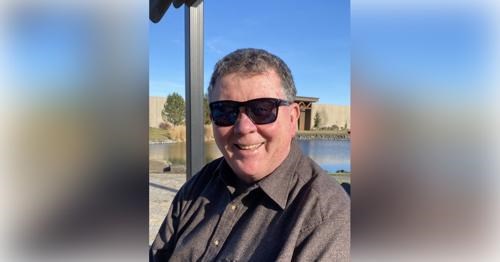 1948 - June 6, 2023We are very saddened by the loss of one of our longtime members, Don Hart.Don joined Columbia Center Rotary in November 2001. He was a very dedicated Rotarian who always participated in club activities. He and wife Lisa were Paul Harris Major Donors. He served as Club president, chair of the Columbia Center Rotary Charity Board, District Foundation chair, chair of the Columbia Center Rotary Board, and he was a force on the International Service Committee.For the latter, Don made several trips to Mexico to check on or identify projects that were supported by Columbia Center Rotary. Most recently, he traveled there in March 2023."Don loved finding the opportunities to do good in the world and championed many projects that have helped thousands of people without resources," says Jim Feeney, a longtime Rotarian and Don's close friend. "For Don, it was always about what more we can do."Don was extremely dedicated to the people he was able to help through Rotary. His Rotary service was very personal to him. Jim remembers one trip where Don and others visited an orphanage supported by Columbia Center Rotary in Tepic, Mexico. A young girl attached herself to Don during the visit. When it came time to leave, Don was in tears because he had to leave her behind.Our hearts go out to Lisa and family for the loss of Don. He truly exemplified the Rotary Four-Way Test. We will miss you so much.